S.M.A.R.T. GOALS WORKSHEET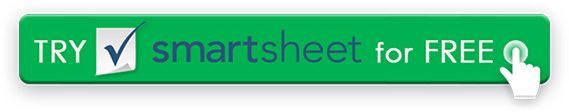 Crafting S.M.A.R.T. Ziele sollen Ihnen helfen zu erkennen, ob das, was Sie erreichen möchten, realistisch ist und eine Frist festlegen. Wenn Sie S.M.A.R.T. Goals schreiben, verwenden Sie eine prägnante Sprache, enthalten aber relevante Informationen. Diese sind so konzipiert, dass Sie erfolgreich sind, also seien Sie bei der Beantwortung der Fragen positiv. ErstenSchreiben Sie das Ziel, das Sie sich vor Augen habenZielSWas möchten Sie erreichen? Wer muss einbezogen werden? Wann möchten Sie dies tun? Warum ist das ein Ziel?SpecificMWie können Sie den Fortschritt messen und wissen, ob Sie Ihr Ziel erfolgreich erreicht haben?MeasurableAVerfügen Sie über die erforderlichen Fähigkeiten, um das Ziel zu erreichen? Wenn nicht, können Sie sie erhalten? Was ist die Motivation für dieses Ziel? Ist der Aufwand mit dem, was das Ziel erreichen wird, gleich?AchievableRWarum treffe ich dieses Ziel jetzt? Ist sie mit den übergeordneten Zielen abgestimmt?RelevantTWas ist die Deadline und ist sie realistisch?Time-BoundschlauÜberprüfen Sie, was Sie geschrieben haben, und erstellen Sie eine neue Zielerklärung basierend darauf, was die Antworten auf die oben genannten Fragen ergeben haben		Ziel
HaftungsausschlussArtikel, Vorlagen oder Informationen, die Smartsheet auf der Website zur Verfügung stellt, sind nur als Referenz verfügbar. Obwohl wir bestrebt sind, die Informationen auf dem neuesten Stand zu halten und zu korrigieren, geben wir keine Zusicherungen oder Garantien jeglicher Art, weder ausdrücklich noch stillschweigend, über die Vollständigkeit, Genauigkeit, Zuverlässigkeit, Eignung oder Verfügbarkeit in Bezug auf die Website oder die auf der Website enthaltenen Informationen, Artikel, Vorlagen oder zugehörigen Grafiken. Jedes Vertrauen, das Sie auf solche Informationen legen, erfolgt daher ausschließlich auf Ihr eigenes Risiko.